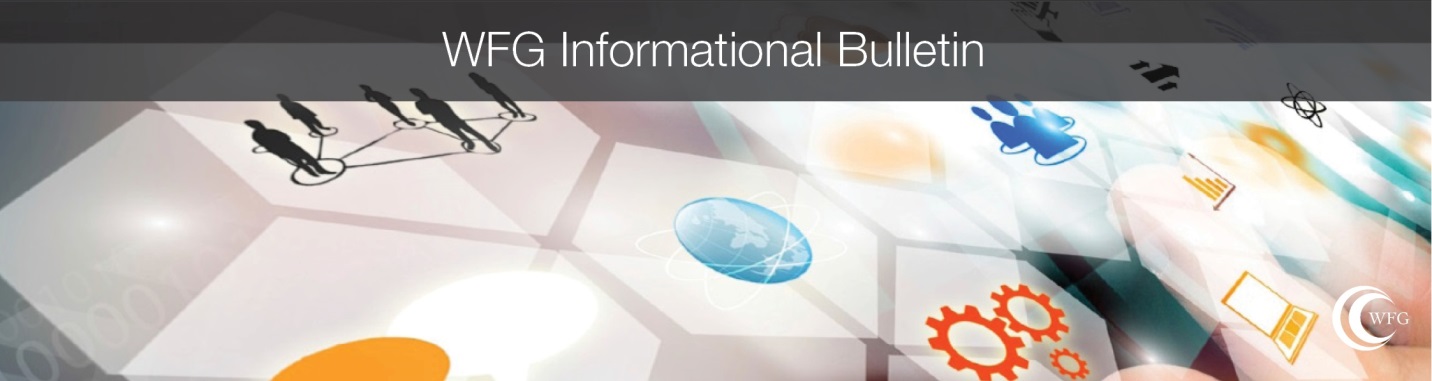 To: 	 From: 			
Date: 	
Bulletin No:	Subject: 	 